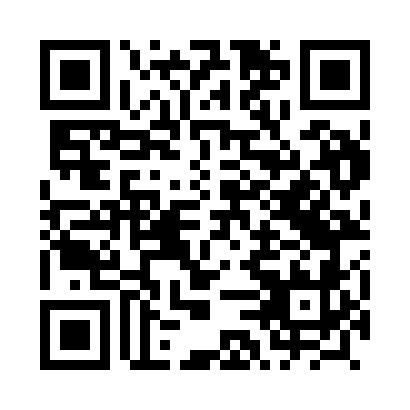 Prayer times for Ciesowka, PolandMon 1 Apr 2024 - Tue 30 Apr 2024High Latitude Method: Angle Based RulePrayer Calculation Method: Muslim World LeagueAsar Calculation Method: HanafiPrayer times provided by https://www.salahtimes.comDateDayFajrSunriseDhuhrAsrMaghribIsha1Mon3:545:5812:284:557:008:562Tue3:515:5512:284:567:028:583Wed3:485:5312:284:577:039:014Thu3:455:5112:274:597:059:035Fri3:425:4812:275:007:079:066Sat3:395:4612:275:017:099:087Sun3:365:4412:275:027:119:108Mon3:325:4112:265:047:129:139Tue3:295:3912:265:057:149:1610Wed3:265:3712:265:067:169:1811Thu3:235:3412:255:077:189:2112Fri3:195:3212:255:097:209:2313Sat3:165:3012:255:107:219:2614Sun3:135:2712:255:117:239:2915Mon3:095:2512:245:127:259:3216Tue3:065:2312:245:137:279:3417Wed3:035:2112:245:157:289:3718Thu2:595:1812:245:167:309:4019Fri2:565:1612:245:177:329:4320Sat2:525:1412:235:187:349:4621Sun2:485:1212:235:197:369:4922Mon2:455:1012:235:207:379:5223Tue2:415:0712:235:227:399:5524Wed2:375:0512:235:237:419:5825Thu2:345:0312:225:247:4310:0226Fri2:305:0112:225:257:4410:0527Sat2:264:5912:225:267:4610:0828Sun2:224:5712:225:277:4810:1229Mon2:184:5512:225:287:5010:1530Tue2:144:5312:225:297:5110:18